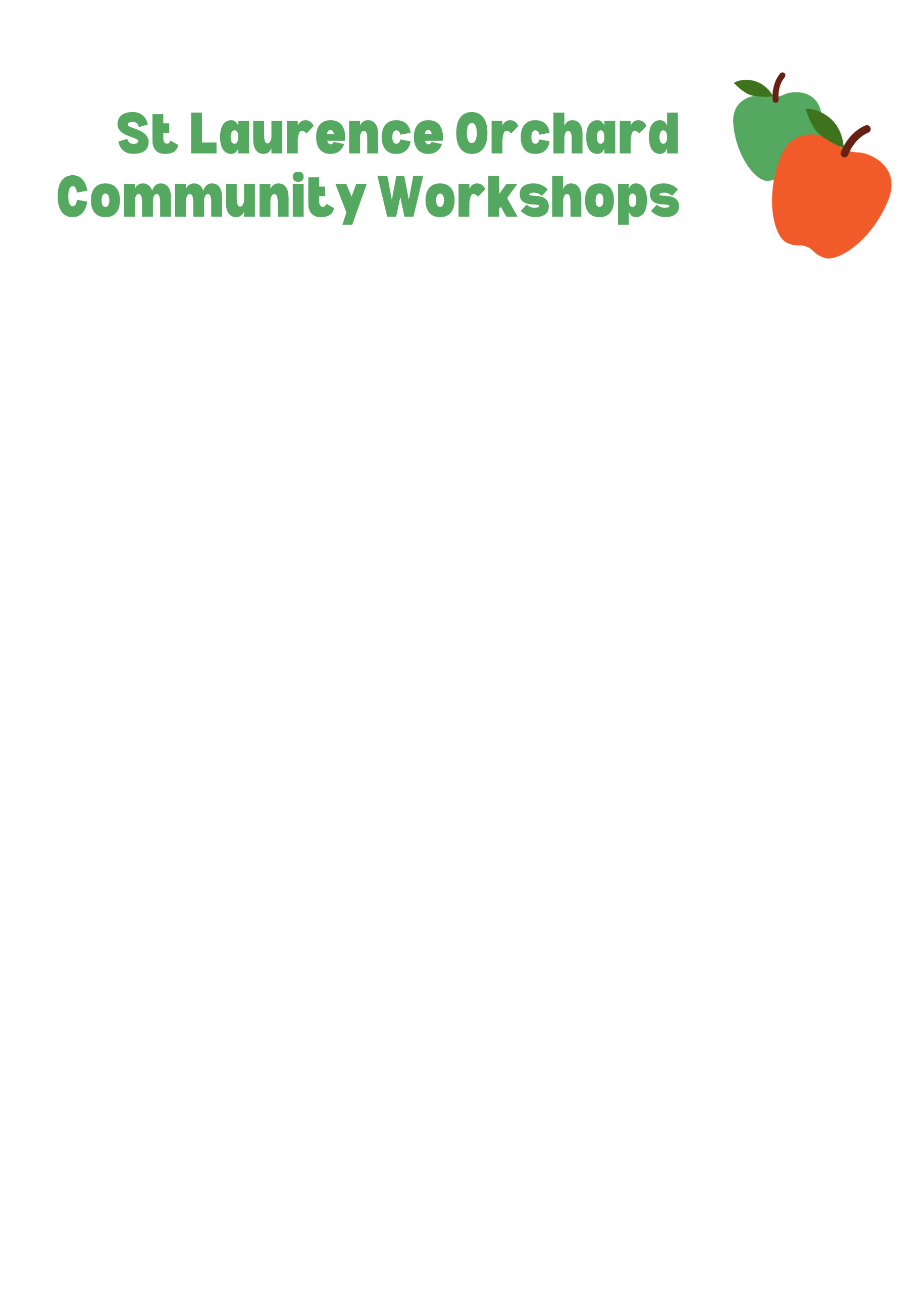 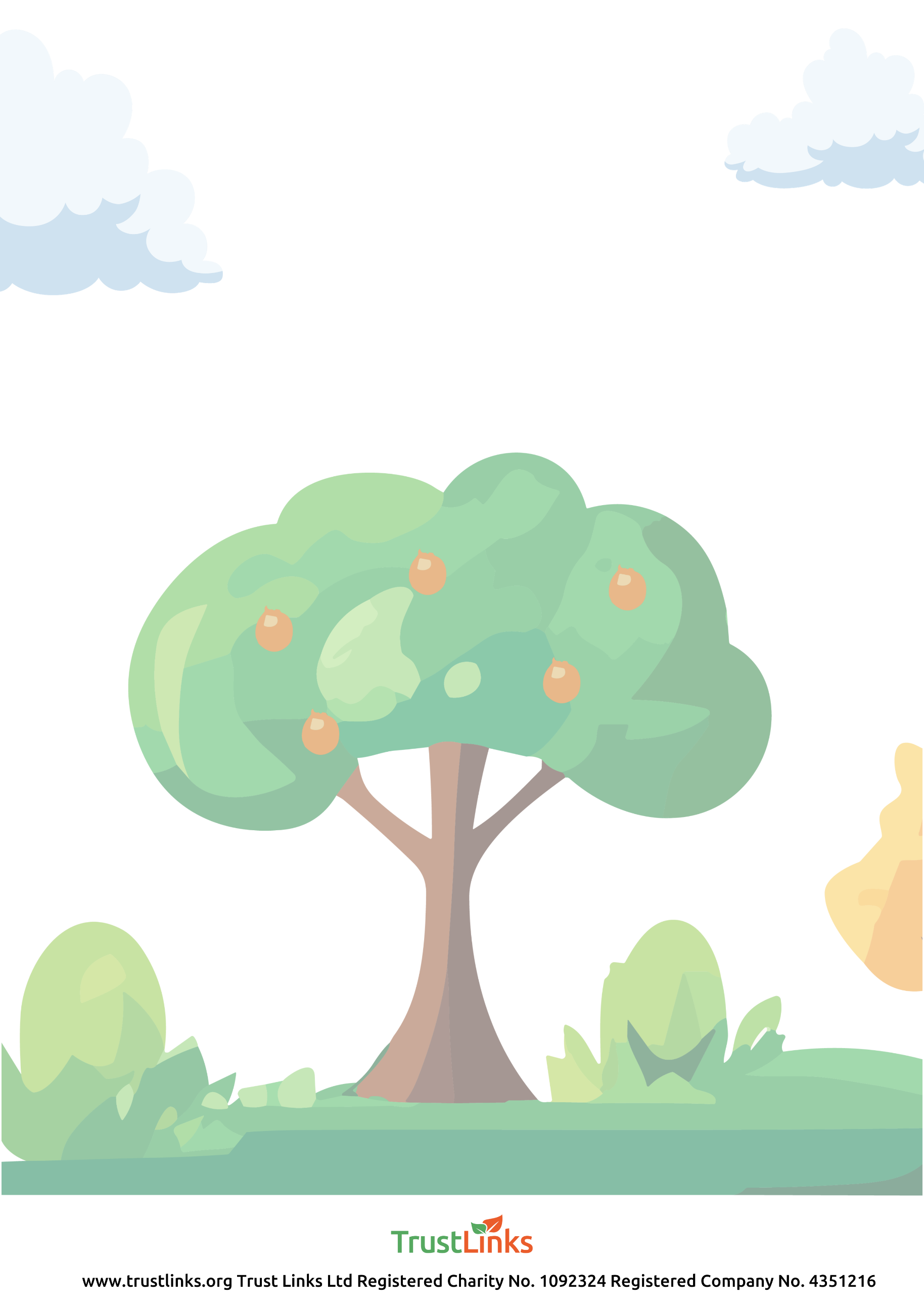 Also to come – Art in the orchard, Forest School, Wildflower + insect survey, Nature Photography, Jam making, Scything.  For the November workshop - register with Eventbrite https ://www.eventbrite.co.uk/e/727483662217?aff=oddtdtcreator For more info and updates -  email ecodays@trustlinks.orgOctober 2023 to October 2024What’s onOctober  - Apple Day Sat 7th Oct Launch StallNovember – Wednesday 1st November  Half Term Building a bug hotel December - Monday 4th January Making a willow Christmas Wreath January -  Sunday 14th Jan Coppicing and dead hedging with conservation volunteers  January - Sunday 21st TBC  Wassailing  January - Sunday 28th January Fruit Tree pruning  March - Saturday 23rd March  Foraging  